Социально-педагогическая и психологическая служба информируетСоциальная роль и её влияние на развитие личности      Каждый человек живет в обществе, поэтому он включен во множество различных социальных групп, в каждой из этих групп он занимает определенное положение, обладает статусом, к нему предъявляются определенные требования. Таким образом, один и тот же человек должен вести себя в одной ситуации как отец, в другой – как друг, в третьей – как начальник.      Социальная роль – соответствующий принятым нормам способ поведения людей в зависимости от их статуса или позиции в обществе, в системе межличностных отношений.      Примерами социальных ролей являются половые роли (мужское или женское поведение), профессиональные роли. 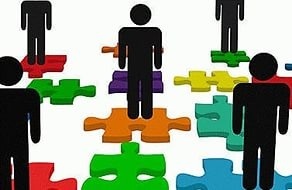      Наблюдая социальные роли, человек усваивает социальные стандарты поведения, учится оценивать себя со стороны и осуществлять самоконтроль.     Виды социальных ролей: 
- формальные социальные роли связаны с социальным статусом, профессией или видом деятельности (студент, продавец);- межличностные роли - отношения, которые регулируются на эмоциональном уровне (друг, враг, лидер, кумир);
- социально-демографические роли:  муж, жена, мать, дочь, сын, внук...      Одни роли не требуют особых усилий для их приобретения: роль молодого человека, старика, мужчины, женщины автоматически определяются возрастом и полом человека. Другие роли достигаются или даже завоевываются в процессе жизни человека и в результате целенаправленных специальных усилий (студент - научный сотрудник - профессор).     Влияние социальной роли на развитие личности достаточно велико. Развитию личности способствует ее взаимодействие с лицами, играющими целый ряд ролей, а также ее участие в максимально возможном ролевом репертуаре.      Чем больше социальных ролей способен воспроизвести человек, тем более приспособленным к жизни он является. Педагог социальный С.Д.Русакова